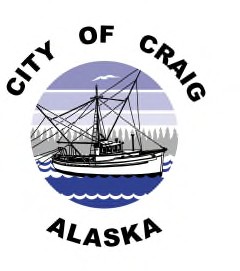 CITY OF CRAIG PUBLIC NOTICEInvitation to Bid / October 6, 2023City of Craig is soliciting sealed offers from interested parties for the sale of the following items: Clear Titles on all Three Vehicles. 1995	Nissan LL Pick Up, Red in Color (No Keys) Poor ConditionCPD 23-051391997	Ford F150, Maroon in Color (No Keys) Fair Condition CPD 23-061751998	Subaru LEG SW, Red in Color (Have Keys, Run’s) Fair ConditionCPD 23-03068Minimum bid for each vehicle is $50.00 dollars. Official Bid Forms are available at Craig City Hall or Craig Police Department.The vehicles are available for inspection at the City of Craig Police Impound Yard, Craig Alaska. To schedule an appointment call CPD Dispatch at 907-826-3330 For more information, please contact Craig Police Department at 907-826-3330.Closes at 3:00 PM Monday, October 16, 2023